Тема: ОсеньЗадачи: активизация словаря;развитие зрительной, слуховой памяти и внимания развитие логического мышления;развитие мелкой моторики рук.	Оборудование: листы картона основных цветов, сюжетная картинка «Осень», счетные палочки (по 7 штук на каждого ребенка), вырезанные из картона листочки деревьев (по числу детей), бубен.Ход занятия1.	Организационный моментДидактическая игра «Какой цвет пропал?» Логопед выставляет на доске в ряд четыре листа цветного картона (красного, синего, желтого, зеленого цвета). Дети должны внимательно посмотреть на доску, затем закрыть глаза. Логопед убирает один из листов и просит детей открыть глаза и назвать цвет пропавшего листа картона. Сначала дети отвечают вместе, затем логопед дает это задание индивидуально каждому ребенку.2.	Рассказ логопеда о признаках осени и работа с картинкой «Осень»Дети вместе с логопедом рассматривают сюжетную картинку «Осень». Логопед задает вопросы по картинке:Какого цвета листья на деревьях1?Что у девочки в руках?Почему девочка взяла зонтик?Почему деревья нагнулись?Как одета девочка? Почему? Знакомство детей с понятием «осень».Конструирование модели «Дерево» (из счетных палочек) 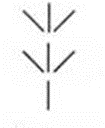 Логопед называет части дерева - «ствол», «ветки».Игра «Найди свой листок»Логопед вырезает из цветного картона (желтого, красного и зеленого) листочки деревьев (дубовые, кленовые, березовые). Каждый ребенок получает один из таких листочков. Дети рассматривают свои листья, запоминают их цвет и форму. Логопед берет бубен и стучит в него, дети кружатся со своими листиками. Вдруг «подул ветер» (бубен зазвенел), дети, бросая листья, бегают по кругу. Затем бубен вновь застучал, и по этому звуковому сигналу каждый ребенок должен отыскать свой листок.5. Итог занятия